О проведении родительского собранияМинистерство образования и науки Тамбовской области в соответствии с письмом ФГБНУ «Институт возрастной физиологии Российской академии образования» (далее – Институт) от 26.05.2023 №160/23-01 информирует, что Институт 7 июня 2023 года в 16:00 проводит родительское собрание по теме «Готов ли Ваш ребенок стать первоклассником».Мероприятие будет проходить в онлайн-формате на платформе социальной сети Вконтакте. Ссылка для подключения: https://clck.ru/34XD9d.Просим проинформировать руководителей образовательных организаций и родителей (законных представителей) обучающихся о возможности участия в родительском собрании, а также разместить информацию о проведении мероприятия в социальных сетях, реализующих образовательную деятельность, путем репоста записи по ссылке: https://vk.com/wall-194497181_589.Заместитель министра-начальник управления общего образования и регламентации образовательной деятельности                         Н.В.МордовкинаПопова М.Г. (4752) 79-23-54Руководителям органов местного самоуправления, осуществляющих управление в сфере образования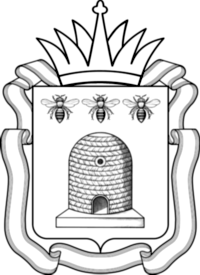 